ERASMUS+ PERSONEL DERS VERME VE EĞİTİM ALMA         HAREKETLİLİĞİ İÇİN HİBE SÖZLEŞMESİ MODELİ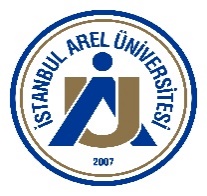 Alan: Yükseköğretim Akademik yıl: 2022/2023Proje yılı:Bir tarafta, bundan böyle “kurum” olarak anılacak olan, bu sözleşmenin imzalanması amacıyla Ahmet Ercan Gegez, Rektör tarafından temsil edilen;İstanbul Arel Üniversitesi TR ISTANBU29 Kabul eden kurumun tam resmi adıAdres: Türkoba, Erguvan Sk. No:26, 34537 Tepekent/İstanbulVe diğer tarafta bundan böyle “katılımcı” olarak anılacak olan;Ad Soyad:Doğum tarihi:	Adres:Telefon:					E-posta:Mali desteğin ödeneceği banka hesabı:Banka hesabı sahibi: Banka adı: Clearing/BIC/SWIFT kodu: 			Hesap/IBAN numarası:Uyruk:  	Bölüm/birim:   	 Telefon:					Bu sözleşmenin (bundan böyle "sözleşme" olarak anılacaktır) ayrılmaz bir parçası olan aşağıdaki Özel Şartlar ve Ekleri üzerinde mutabakata varmışlardır:Ek I: Personel Hareketliliği Anlaşması Ek II: Genel ŞartlarÖZEL ŞARTLARMADDE 1 – SÖZLEŞMENİN KONUSU 1.1	Kurum, Erasmus+ Programı kapsamında hareketlilik faaliyeti gerçekleştirmesi için katılımcıya destek sağlayacaktır.1.2	Katılımcı, madde 3'te belirtilen desteği kabul eder ve Ek I'de tanımlanan şekilde hareketlilik faaliyetini gerçekleştirmeyi taahhüt eder.1.3.	Başlangıç ve bitiş tarihleri de dâhil sözleşmede yapılacak değişiklikler, resmi yazılı bildirimle veya elektronik iletiyle istenmeli ve her iki tarafça kabul edilmelidir.MADDE 2 – YÜRÜRLÜĞE GİRİŞ VE HAREKETLİLİK SÜRESİ2.1	Sözleşme, belirtilen iki taraftan sözleşmeyi en son imzalayanın sözleşmeyi imzaladığı tarihte yürürlüğe girer.2.2	Fiziksel hareketlilik süresi en erken tarih tarihinde başlayacaktır ve en geç tarih tarihinde sona erecektir. Hareketlilik döneminin başlama tarihi, katılımcının ev sahibi kuruluşta fiziksel olarak bulunması gereken ilk gün ve bitiş tarihi katılımcının ev sahibi kuruluşta fiziksel olarak bulunması gereken son gündür. Eğer destekleniyorsa, 5 seyahat günü hareketlilik süresine eklenmeli ve bireysel destek hibe hesabına dahil edilmelidir.   2.3 	Fiziksel hareketlilik süresi 2 ay’dan fazla olamaz.[Erasmus + Program Rehberinde belirtilen asgari ders versme süresi kuralına uyulmalıdır. Katılımcı [...] günde toplam […] saat ders verecektir].2.4 	Sürenin uzatılması için kuruma yapılacak talepler, başlangıçta planlanan hareketlilik döneminin sona ermesinden en az 5 gün önce yapılmalıdır.MADDE 3 – MALİ DESTEK 3.1	Mali destek Erasmus+Program Rehberinde gösterilen kurallara uygun olarak hesaplanır.3.2	Katılımcı Avrupa Birliği Erasmus+ fonlarından 5 gün için mali destek alır.3.3	The total financial support for the mobility period is EUR […].3.4	Kurum, katlımcıya bireysel destek için […] Avro ve seyahat için […] Avro mali destek sağlar. Bireysel destek tutarı, faaliyetin 14. gününe kadar günlük […] Avro, 15. günden itibaren günlük [...] Avro'dur. 3.5	İçerme desteği kapsamındaki ihtiyaçlarla ilgili harcamaların geri ödemesi, uygulanabilmesi halinde, katılımcı tarafından teslim edilen kanıtlayıcı belgelere göre hesaplanır. 3.6	Mali destek, AB fonlarınca hâlihazırda karşılanan benzer giderleri karşılamak için kullanılamaz.3.7 	Madde 3.6’ya karşın, Ek I'de öngörülen faaliyetleri yerine getirdiği sürece katılımcının ders verme/eğitim alma haricinde çalışarak kazanabileceği gelirler dâhil olmak üzere diğer herhangi bir kaynaktan fon sağlanmasına uygundur.MADDE 4 – ÖDEME DÜZENLEMELERİ 4.1	Hibe sözleşmesinin her iki tarafça da imzalanmasını takip eden 30 gün içerisinde veya katılımcının varış teyitinin alınması üzerine, ancak faaliyetin başlangıç gününden geç olmayacak şekilde, katılımcıya Madde 3’te gösterilen toplam hibesine istinaden %80 oranında bir ön ödeme yapılır. Katılımcının, gönderen kurumun takvimine uygun olarak destekleyici belgeleri zamanında teslim etmemesi halinde, gerekçeye dayanarak, ön ödemenin istisnai olarak geç yapılması kabul edilebilir.4.2	Madde 4.1’de belirtilen ödemenin mali desteğin %100’ünden az olması halinde  katılımcının nihai raporunu çevrimiçi olarak AB Anketini (EUSurvey) aracı üzerinden sunması, katılımcının mali desteğinin bakiye ödemesini talep etmesi olarak değerlendirilir. Kurum, AB anketinin teslim edilmesinden itibaren 45 gün içerisinde bakiye tutarı öder veya geri ödeme yapılacaksa iade emri çıkartır.4.3	Katılımcı, hareketlilik faaliyetinin başlangıç ve bitiş gerçekleşme tarihlerini misafir olunan kurum tarafından verilen Katılım Belgesi ile kanıtlamalıdır. MADDE 5 – SİGORTA5.1      Kurum, katılımcının yeterli sigorta koruması olduğundan emin olmalıdır. Sigorta kurumun kendisi tarafından sağlanabilir, gidilecek kurum tarafından daha sonra yapılmak üzere gidilecek kurumla anlaşabilir veya katılımcının sigortasını kendisinin yaptırması için bilgi ve destek verir.5.2      Sigorta koruması en azından sağlık sigortasını, sorumluluk sigortası ve kaza sigortasını içermelidir. [Sigorta sağlayan(lar), sigorta numarası ve poliçe]5.3     Sigortayı üstlenen sorumlu taraf: [kurum YA DA katılımcı YA DA misafir olunan kurum] MADDE 6 – NİHAİ KATILIMCI RAPORU 6.1.	Katılımcı, yurtdışında gerçekleştirdiği hareketlilik sonrasında, rapor davetinin ulaşmasını izleyen 30 takvim günü içerisinde katılımcı raporunu (çevrim içi AB Anketi aracı üzerinden) tamamlar ve sunar. Çevrim içi AB Anketini doldurup teslim etmeyen katılımcılar, kurumları tarafından aldıkları mali desteği kısmen veya tamamen geri ödemeye mecbur bırakılabilir.MADDE 7 – VERİ KORUMA7.1	Gönderen kurum Erasmus+ hareketliliklerini yönetmek için kullanılan elektronik sistemlere katılımcıların kişisel verilerini girmeden önce, katılımcılara kişisel verilerini işleme ile ilgili gizlilik beyanında bulunmalıdır.MADDE 9 – GEÇERLİ KANUN VE YETKİLİ MAHKEME8.1	Sözleşme Türk hukukuna tabidir 8.2	Kurum ve katılımcı arasında işbu Sözleşmenin yorumlanması, uygulanması veya geçerliliği hususunda çıkabilecek tüm ihtilafların yegâne çözüm mercii, söz konusu ihtilaf dostane yollardan çözülemiyorsa, ilgili ulusal kanunun işaret ettiği yetkili mahkemedir.İMZALARKatılımcı	Kurum adına[Ad / SOYAD]	Prof. Dr. Ahmet Ercan Gegez	Rektörİstanbul	İstanbulEk I[Ana EYLEM 1 – YÜKSEKÖĞRETİM]Personel Hareketliliği AnlaşmasıEk IIGENEL ŞARTLARMadde 1: YükümlülükBu sözleşmenin tarafları, kendisinin veya çalışanlarının bu sözleşmenin ifa edilmesi sebebiyle uğradığı zararlardan doğabilecek tüm hukuki sorumluluklardan diğer tarafı ibra eder, ancak söz konusu zararlar diğer tarafın veya çalışanlarının ciddi ve kasıtlı yanlış davranışları sonucunda yaşanmış olmamalıdır.Türkiye Ulusal Ajansı, Avrupa Komisyonu veya bu kurumların çalışanları, hareketlilik döneminin ifası süresince oluşan herhangi bir zarardan doğan taleplerden dolayı yükümlü tutulamaz. Sonuç olarak, Türkiye Ulusal Ajansı veya Avrupa Komisyonu, bu tür iddialara eşlik eden geri ödeme tazminatlarını dikkate almayacaklardır.  Madde 2: Sözleşmenin feshedilmesiKatılımcının sözleşmeden doğan yükümlülüklerden herhangi birini yerine getirmemesi halinde ve geçerli kanunda öngörülen sonuçlara bakılmaksızın kurum, katılımcının kendisine taahhütlü postayla gönderilen ihbarı almasını takiben bir ay içerisinde hiçbir şey yapmaması durumunda, sözleşmeyi başka herhangi bir yasal formalite olmaksızın feshetme veya iptal etme hakkına yasal olarak sahiptir.Madde 3: Geri ödemeMali desteğin tamamı veya bir kısmı, katılımcının işbu anlaşma şartlarını yerine getirmemesi halinde gönderen kurum tarafından iade alınır. Katılımcının sözleşmeyi süresinden önce feshetmesi veya sözleşmenin kurallarına riayet etmemesi halinde, gönderen kurumla farklı şekilde mutabakata varılmadığı sürece katılımcı, hibenin hâlihazırda ödenmiş olan kısmını geri ödemek zorundadır.Madde 3: Veri KorumaSözleşme içerisinde yer alan tüm kişisel veriler, Avrupa Parlamentosunun ve Konseyin kişisel bilgilerin AB kurum ve kuruluşlarınca kullanılması hususunda bireylerin korunmasıyla ve bu türden verilerin serbest dolaşımıyla ilgili (EC) 2018/1725 nolu Tüzüğüne uygun olarak kullanılır. Bu türden veriler, yalnızca sözleşmenin gönderen kurum, Ulusal Ajans ve Avrupa Komisyonu tarafından ifa ve takip edilmesiyle bağlantılı olarak kullanılır, ancak verilerin AB mevzuatı uyarınca inceleme ve denetimden sorumlu kurumlarla (Sayıştay veya Avrupa Dolandırıcılıkla Mücadele Bürosu (OLAF)) iletilmesi olasılığı saklıdır.Katılımcı, yazılı istek üzerine, kendi kişisel verilerine erişebilir ve yanlış veya eksik olan tüm verileri değiştirebilir. Kişisel verilerin nasıl kullanıldığıyla ilgili sorularını, gönderen kuruma ve/veya Ulusal Ajansa göndermelidir. Katılımcı, kişisel verilerinin Avrupa Komisyonu tarafından kullanılması hususunda Avrupa Veri Koruma Denetçisine şikâyette bulunabilir.Madde 4: Kontroller ve DenetimlerSözleşmenin tarafları, Avrupa Komisyonu, Türkiye Ulusal Ajansı veya Avrupa Komisyonunun veya Türkiye Ulusal Ajansının yetkilendirdiği hârici bir kurum tarafından, hareketlilik döneminin veya sözleşmenin hükümlerinin gereklerine uygun şekilde uygulanıp uygulanmadığının kontrol edilmesi amacıyla istenen tüm ayrıntılı bilgileri sağlamayı taahhüt ederler.